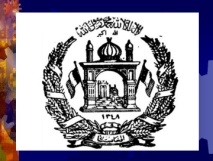 ......................................................................................................................................................هدف وظیفه: انسجام و تنظیم امور اطمینان از کیفیت عرضه خدمات بانک خون مطابق به معیارات قبول شده بانک خون جهت عرضه خون مصون.......................................................................................................................................................صلاحیت و مسئولیت های وظیفوی:طرح و ترتیب پلان کاری ماهوار, ربعوار و سالانه در مطابقت با پلان عمومی اداره.حصول اطمینان  از کیفیت نقل الدم مطابق پالیسی ها و استراتیژی های وزارت صحت عامه.حصول اطمینان از تطبیق تمام معیارات و استندرد های معرفی شده حین اجرای فعالیت پرسونل بمنظور عرضه خدمات با کیفیت.طرح و ترتیب پلان مشخص جهت ازدیاد دونوران خون با در نظر داشت نورم های معینه.نظارت از تمام پروسیجر ها و معیارات مسلکیارایه فیدبک و رهنمایی روی نقیصه های دریافت شده.اشتراک در ورکشاپ ها و مجالس در رابطه به بلند بردن کیفیت خدمات بانک خون.ترتیب گزارشات ماهوار, ربعوار ، سالانه و عندالضرورت و ارائه آن به آمر مربوطه.اجرای سایر وظایف که از طرف آمر مربوطه مطابق قوانین, مقررات و اهداف اداره مربوطه سپرده میشود.---------------------------------------------------------------------------------------------------------------شرایط استخدام (سطح تحصیل و تجربه کاری):این لایحۀ وظایف  با در نظر داشت مواد 7 و 34 قانون کارکنان خدمات ملکی با شرایط و معیارهای ذیل ترتیب گردیده است:داشتن حد اقل سند تحصیلی لیسانس در یکی از رشته های تکنالوژی طبی(لابراتوار)،  مدیریت صحت عامه،  طب و به درجات بلند تر تحصیلی در رشته های فوق ترجیح داده میشود.یک سال تجربه کاری مدیریتی مشابه در اموربانک خون،  بهبود کیفیت صحت عامه، لابراتوار و یا سایرموارد مندرج اهداف ومسولیت های این لایحه وظایف.تسلط کامل به یکی از زبان های رسمی( پشتویا دری) و آشنایی(تحریر و تکلم) با زبان انگلیسی. مهارت  های کمپیوتری در برنامه های MS Word, MS Excel and MS PowerPoint .رهنمود برای اخذ و تسلیمی درخواست  ها: اشخاص واجد شرایط نکات ذیل را جدا مراعات کنید در غیر آن شارلست نخواهد گردید.۱-اشخاص واجد شرايط فورمه هاي معياري درخواستي را الی ۱۰روز کاری  بعداز نشر اعلان از طریق ویت  سایتwww.moph.gov.af بدست آورده میتوانید۲ -  یک کاپی از تذکره یا پاسپورت.۳- کاپی سند فراغت مکتب ،پوهنتون در صورت که سند تحصیلی خارج از کشور داشته باشید تائید شده وزارت معارف و یا وزارت تحصیلات عالی باشد.۴- کاپی سوانح جدید اضافه از شش ماه مدار اعتبار نیست .۵بعد از  خانه پری فورم کاریابی با ضمایم آن به ایمل آدرس gdhr.moph1400@gmail.com ارسال نماید ۶- همچنان می توانید فورم هارد کاپی را از مدیریت عمومی اعلانات و کاریابی منزل دوم کانتینر های ریاست عمومی منابع بشری  وزارت صحت عامه بدست  آورده بعد از تکمیل همرا با ضمایم فوق الذکر دوباره به این مدیریت تسلیم نماید.۷- درصورت ضرورت به شماره تيلفون (0202312422) داخل تماس گردیده حل مطلب نمائید.نوت :  شما میتوانید اعلانات کاریابی ما را  در ویب سایت های www.acbar.org  وwww.Jobs.af، نیزمشاهده میتوانید . توجه: اداره خدمات ملکي متعلق به تمام مردم افغانستان بوده  انتخاب کانديدان بر اصل شايستگي و لياقت صورت ميگيرد نه بر اساس مسايل قومي، نژادي، مذهبي سياسي ،همه اقشار مخصوصاً زنان با استعداد ميتوانند دراين پروسه رقابتي اشتراک فعال نمايند. هنگام مراجعه يک قطعه فوتو ، کاپی تذکره و کاپي اسناد تحصيلي خويش را همراه داشته باشند.با احترامدوکتور مطیع الله شرقسرپرست ریاست عمومی منابع بشریجمهوری اسلامی افغانستان وزارت صحت عامه ریاست عمومی منابع بشری تاریخ اعلان  ۷/۱۱/۱۳۹۹به اطلاع تمام واجدین محترم شرایط رسانیده میشود که وزارت صحت عامه در(  ۱ )ریاست عمومی طب معالجوی  نفر را با شرایط ذیل استخدام مینماید.                           شماره اعلان پست کودبست۲۵۳:عنوان وظیفه:مدیرعمومی اطمینان از کیفیتبست:4وزارت یا اداره:وزارت صحت عامه - آمریت بانک خون مرکزیموقعیت پست:کابل تعداد پست:گزارشده به:آمریت بانک های خون مرکزی گزارشگیر از:پرسونل تحت اثرتاریخ بازنگری: